UITSLAG M1, M2, Z1, Z2, ZZL						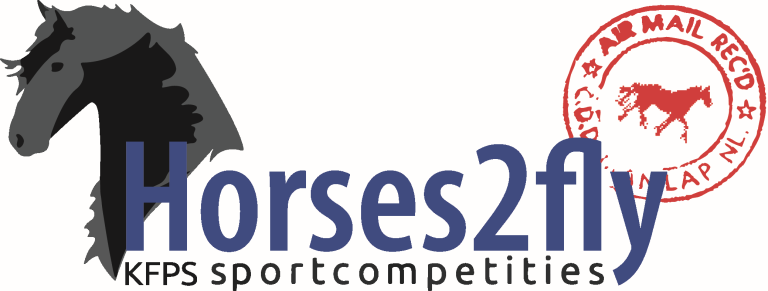 Finale Horses2Fly KFPS Sportcompetities 2023-2024M1/P, proef 30 (11 combinaties)M2/P, proef 34 (10 combinaties)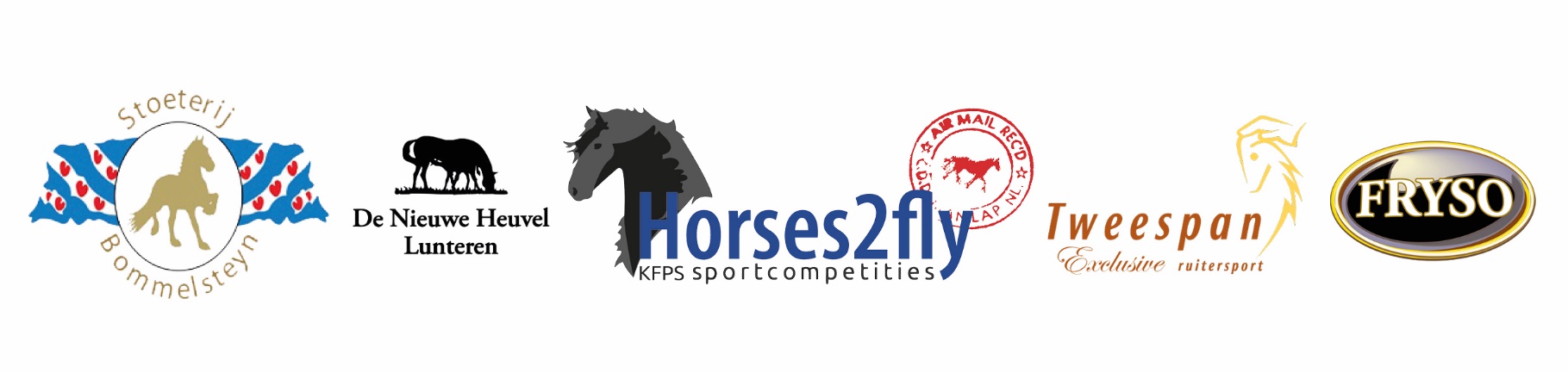 Z1/P, proef 38 (11 combinaties)Z2/P, proef 42 (4 combinaties)ZZL/P, proef 46 (4 combinaties)RangRuiterPaardVaderprc.CH1Monique Brandsma - Van der MeijImre S.RMenne 49669,25071,167 (1)67,333 (1)2Mascha van PoppelFerre HNane 49268,50070,333 (2)66,667 (2)3Lilian De WaalGuds D.WJehannes 48467,66770,167 (3)65,167 (4)4Belinda vd meulen - SijbesmaHotse fan Tekla StateJehannes 48467,50069,333 (4)65,667 (3)5Denise SpeelpenningHarley fan de PoortershoekTsjalle 45467,00069,333 (5)64,667 (6)6Margreet PullenWouter ut e MiedenReinder 45265,58366,500 (10)64,667 (5)7Janna KesStal Okkema's HiddeOmer 49365,33367,333 (6)63,333 (8)8Ilse MeerdingGPD WardThorben 46665,25067,333 (7)63,167 (9)9Manon VeenstraDreamgirl fan Stal ShakiraHessel 48065,16766,667 (9)63,667 (7)10Afke WeidenaarFlorian Douwe van de BijschuurTsjalle 45463,58367,167 (8)60,000 (11)11Mandy PigmansFoeke S.R.Bartele 47263,50065,000 (11)62,000 (10)RangRuiterPaardVaderprc.CH1Ykje BaronSBS GjaldElias 49471,91774,167 (1)69,667 (1)2Isabelle VroomansHummerElias 49469,41771,667 (2)67,167 (2)3Iris De JongDavidGerben 47965,91767,667 (4)64,167 (3)4Rachel HaalstraHugo fan de HynderwenteAlwin 46965,91768,833 (3)63,000 (5)5Susanne Van KasterenGuusHette 48164,58366,167 (5)63,000 (4)6Nina MeuwissenBeauAlwin 46963,33364,667 (8)62,000 (6)7Annemieke Brouwer - WemekampDryskeDate 47763,25065,000 (7)61,500 (7)8Esmeray IJbemaFlorian Bram P.ETsjalle 45462,91765,500 (6)60,333 (8)9Jenna BoesMarrit fan de klasterAndries 41561,58363,667 (9)59,500 (9)10Marianne RobbenBauke R.V.Hessel 48059,83360,167 (10)59,500 (10)RangRuiterPaardVaderprc.CH1Hennie RoffelDom Pérignon TKJJasper 36668,28667,857 (2)68,714 (1)2Nathalie VorenhoutZiezo van ZomerstaeteHessel 48068,21469,571 (1)66,857 (3)3Debby De GraafDrys ut de WestereenOmer 49367,35766,857 (4)67,857 (2)4Thea DijkstraFlorisWolfert 46765,57167,286 (3)63,857 (5)5Chaline HensenEvy GalloperMarkus 49164,50064,571 (7)64,429 (4)6Tess DeddenEvelyn PNane 49263,85765,571 (5)62,143 (8)7Laura RolingBrechtje van de Demro StablesJorn 43063,57164,143 (8)63,000 (7)8Sandra de GrootDukke fan PanhuysMaurits 43763,50064,857 (6)62,143 (9)9Esmeray IJbemaVaya PETymon 45662,42961,571 (9)63,286 (6)10Noėl LapStal Brandsma's TsjaldaAlwin 46960,71461,571 (10)59,857 (10)11Sygrid GrotenhuisTjadrick VTsjalle 45459,42960,143 (11)58,714 (11)RangRuiterPaardVaderprc.CH1Laura RolingTeunke fan de SlachtedykWylster 46364,57165,571 (1)63,571 (2)2Agnes Van RijswijkWinrij's Glen GrantWylster 46364,21463,571 (2)64,857 (1)3Nathalie VorenhoutYpe fan 't FjildhūsMaurits 43761,21461,571 (4)60,857 (3)4Lisa Van der MolenJoute fan FjildsichtFabe34860,50061,571 (3)59,429 (4)RangRuiterPaardVaderprc.CH1Harmina HolwerdaQuality Friesians Wibald ZHette 48163,21464,143 (1)62,286 (1)2Maureen OkkenWybren fan MokumAlke 46861,21463,571 (2)58,857 (3)3Miranda NiemarktAdam Van de Noeste HoeveTsjalle 45460,85761,000 (3)60,714 (2)4Bianca Uilkema - PostmaPedro WKFabe 34858,64360,286 (4)57,000 (4)